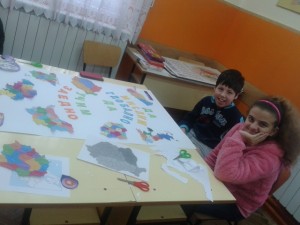 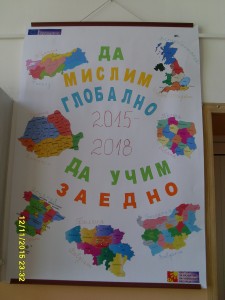 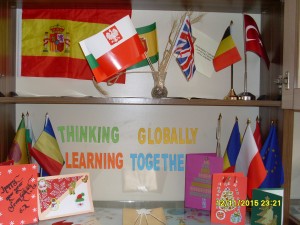 Помощно училище „Д-р Петър Берон“ – град Добрич  ще участва в нов проект по програма „Еразъм +“. Проектът е „Да мислим глобално, да учим заедно“ и е със срок на изпълнение 3 години. Договорът е подписан на 29 септември в град София.     В рамките на проекта  участват  седем училища, в които се обучават деца с леки, умерени, тежки, дълбоки и сложни затруднения в ученето, церебрална парализа, ASD (Аутизъм), генетични синдроми, физически затруднения, визуални и слухови увреждания, хронични здравословни проблеми, дегенеративни заболявания, говорни и езикови нарушения.    С участието в този проект  ще обменим опит и информация във всяко от участващите училища. Ще опознаем  по-добре различните системи на образование и методологии, прилагани от всяка страна, за  преодоляване  трудностите в обучението на ученици със СОП. Обмяната на добри практики  ще обогати нашата работа в класната стая, ще научим нови методи за работа с деца със СОП.     Участието в проекта ще увеличи ежедневната работа на учителите, ще допринесе за професионалното им и личностно развитие. Преподаването е сложна дейност и учителите  имат отговорност да се учат през целия си живот.   Учениците ще пътуват в чужбина, ще опознаят света и това е една невероятна възможност учене. Някои от тях ще посетят приемно училище и ще могат да се възползват от разнообразието в подходите на преподаване по персонализирана учебна програма, култура и език. Те ще могат да участват и в съвместни дейности, като споделят тези предизвикателства чрез ИКТ / мултимедия/, като се запознаят с други ученици  и техните училища.   Мобилностите, обмена на преподаватели и преживявания ще допринесе за увеличение на лингвистичните  умения, за да могат специалистите от различните държави  да общуват и да си взаимодействат в мултикултурна Европа в епохата на глобализация.   Това е проект, който обхваща всички нива на специалното образование и е в  контекста на европейско ниво, в отговор на стратегиите, представени в EUROPA 2020.